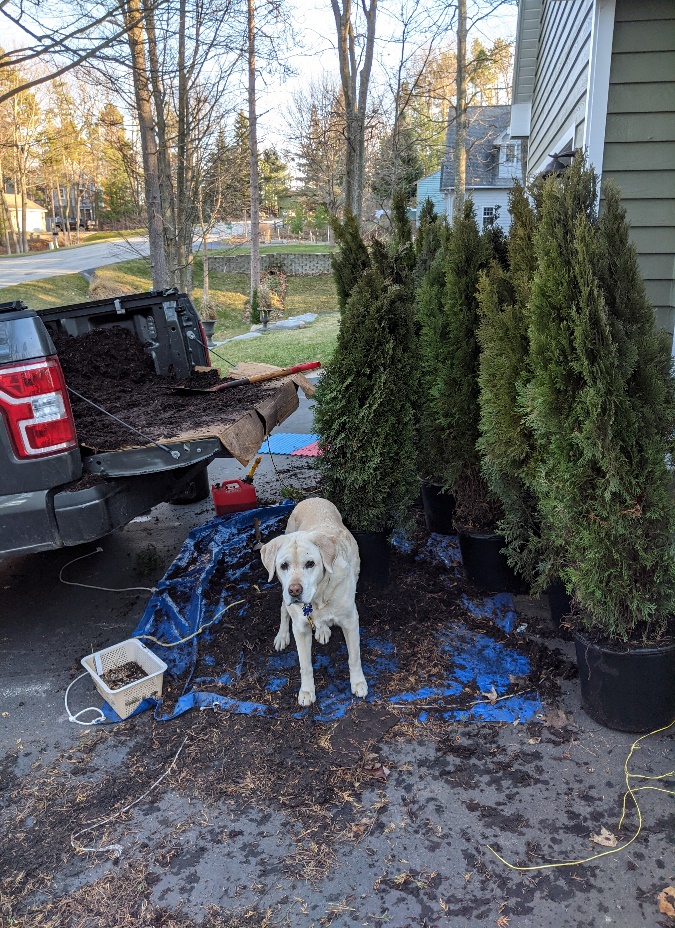 Emerald Green Arborvitae               Thuja occidentalis 'Emerald Green'The perfect nosey neighbor screen!Plant 2’ to 3’ apart for screen at maturity for this narrow slow growing arb- grows less than 12” per year which produces a full looking thick screenRetains color year round Prefers partial sun but will grow in shade – water well 1st year until rootedNew growth can be pruned - 10’ when mature